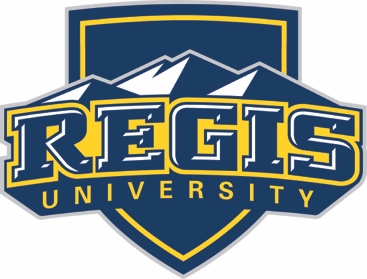 2016 Regis University Women’s Basketball High School Elite CampPlayer Waiver and InsuranceSchool: ____________________________________________Name of Player: ______________________________________________DOB:___/___/_______ Age:________ Address: ___________________________________________________________________________________City: ___________________________State:____ Zip: ___________Home/Cell Phone: _____________________Email: ___________________________________________Participation in athletic events and physical activities involves certain risks. Regis University and Molly Marrin Basketball, Inc employees will not assume responsibility for any injury while participating in the Regis Women’s Basketball Camp. Nor will they be held liable for lost or stolen items while on the Regis campus, this includes items lost or stolen in the gym, dorms, or cafeteria.My signature below indicates that I hereby release Regis University and Molly Marrin Basketball, Inc coaches and employees from all claims for injury, death, loss, or damage that I may suffer as a result of my participation in the 2016 Regis University Basketball Camp.Participants Signature: _______________________________________ Date:_____________Parent or Legal Guardian Signature: ______________________________________________Date: ____________ Parent’s Name: _________________________________________________Cell / Home Phone: _____________________________________Emergency Contact Person: ____________________________________Phone:______________________Health Insurance Company: ___________________________________________Policy Plan #: _________________________________________